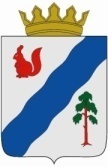 ПОСТАНОВЛЕНИЕАДМИНИСТРАЦИИ ГАЙНСКОГО МУНИЦИПАЛЬНОГО ОКРУГА ПЕРМСКОГО КРАЯ 27.05.2020                                                                                             № 362В соответствии с  Федеральным законом от 5 апреля 2013 г. № 44-ФЗ «О контрактной системе в сфере закупок товаров, работ, услуг для обеспечения государственных и муниципальных нужд», администрация Гайнского муниципального округа ПОСТАНОВЛЯЕТ:1. Создать Единую комиссию по определению поставщиков (подрядчиков, исполнителей) для заказчиков Гайнского муниципального округа Пермского края.2. Утвердить прилагаемые:2.1. положение о Единой комиссии по определению поставщиков (подрядчиков, исполнителей) для заказчиков Гайнского муниципального округа Пермского края;2.2. состав Единой комиссии по определению поставщиков (подрядчиков, исполнителей) для заказчиков Гайнского муниципального округа Пермского края.3. Признать утратившим силу постановление администрации Гайнского муниципального округа от 25.03.2020 № 56 «О Единой комиссии по осуществлению закупок путем проведения конкурсов, аукционов, запросов котировок в электронной форме для муниципальных нужд администрации Гайнского муниципального округа Пермского края»4. Настоящее постановление вступает в силу со дня опубликования на официальном сайте газеты «Наше время» (http://gainynv-news.ru) и распространяется на правоотношения, возникшие с 11.03.2020 г.5. Контроль за исполнением настоящего постановления возложить на и.о. заместителя главы по экономике и финансам.Глава муниципального округа -глава администрации Гайнского муниципального округа                                                                 Е.Г. ШалгинскихПОЛОЖЕНИЕо Единой комиссии по определению поставщиков (подрядчиков, исполнителей) для заказчиков Гайнского муниципального округа Пермского края1. Общие положения1.1.	Настоящее Положение определяет цели, задачи, функции, полномочия и порядок деятельности Единой комиссии по определению поставщиков (подрядчиков, исполнителей) для заказчиков Гайнского муниципального округа Пермского края (далее - Единая комиссия), для заключения контрактов на поставку товаров, выполнение работ, оказание услуг для муниципальных нужд заказчиков Гайнского муниципального округа Пермского края (далее - заказчики) путем проведения конкурентных способов определения поставщика (подрядчика, исполнителя) в электронной форме.1.2.	Единая комиссия в своей деятельности руководствуется Гражданским кодексом Российской Федерации, Бюджетным кодексом Российской Федерации, Федеральным законом от 5 апреля 2013 г. № 44-ФЗ "О контрактной системе в сфере закупок товаров, работ, услуг для обеспечения государственных и муниципальных нужд" (далее – Закон) и иными федеральными законами, нормативными правовыми актами Российской Федерации о закупках, Пермского края о закупках, Порядком взаимодействия заказчиков и уполномоченного органа на определение поставщиков (подрядчиков, исполнителей) для заказчиков, осуществляющих закупки товаров, работ, услуг для обеспечения муниципальных нужд и настоящим Положением.1.3.	Основные понятия:-	определение поставщика (подрядчика, исполнителя) - совокупность действий, которые осуществляются заказчиком в порядке, установленном Законом о контрактной службе, начиная с размещения извещения об осуществлении закупки товара, работы, услуги для обеспечения нужд заказчика и завершаются заключением контракта;участник закупки - любое юридическое лицо независимо от его организационно-правовой формы, формы собственности, места нахождения и места происхождения капитала или любое физическое лицо, в том числе зарегистрированное в качестве индивидуального предпринимателя;участник закупки - любое юридическое лицо независимо от его организационно-правовой формы, формы собственности, места нахождения и места происхождения капитала или любое физическое лицо, в том числе зарегистрированное в качестве индивидуального предпринимателя;- конкурентные способы определения поставщиков (подрядчиков, исполнителей):- конкурс в электронной форме – конкурс, при котором информация о закупке сообщается заказчиком неограниченному кругу лиц путем размещения в единой информационной системе извещения о проведении открытого конкурса в электронной форме и конкурсной документации и к участникам закупки предъявляются единые требования;- конкурс с ограниченным участием в электронной форме – конкурс, при проведении которого информация о закупке сообщается заказчиком неограниченному кругу лиц путем размещения в единой информационной системе извещения о проведении такого конкурса и конкурсной документации, к участникам закупки предъявляются единые требования и дополнительные требования, победитель такого конкурса определяется из числа участников закупки, соответствующих предъявленным к участникам закупки единым требованиям и дополнительным требованиям;-	двухэтапный конкурс в электронной форме – конкурс, при котором информация о закупке сообщается заказчиком неограниченному кругу лиц путем размещения в единой информационной системе извещения о проведении такого конкурса и конкурсной документации, к участникам закупки предъявляются единые требования либо единые требования и дополнительные требования и победителем такого конкурса признается участник закупки, принявший участие в проведении обоих этапов такого конкурса (в том числе соответствующий дополнительным требованиям) и предложивший лучшие условия исполнения контракта по результатам второго этапа такого конкурса;-	аукцион в электронной форме (электронный аукцион) - аукцион, при котором информация о закупке сообщается заказчиком неограниченному кругу лиц путем размещения в единой информационной системе извещения о проведении такого аукциона и документации о нем, к участникам закупки предъявляются единые требования и дополнительные требования, проведение такого аукциона обеспечивается на электронной площадке ее оператором;- запрос котировок в электронной форме – способ определения поставщика (подрядчика, исполнителя), при котором информация о закупке сообщается неограниченному кругу лиц путем размещения в единой информационной системе извещения о проведении запроса котировок в электронной форме, победителем такого запроса признается участник закупки, предложивший наиболее низкую цену контракта и соответствующий требованиям, установленным в извещении о проведении запроса котировок в электронной форме;-	запрос предложений в электронной форме – способ определения поставщика (подрядчика, исполнителя), при котором информация о закупке сообщается заказчиком неограниченному кругу лиц путем размещения в единой информационной системе извещения и документации о проведении запроса предложений в электронной форме и победителем такого запроса признается участник закупки, направивший окончательное предложение, которое наилучшим образом соответствует установленным заказчиком требованиям к товару, работе или услуге;-	оператор электронной площадки – непубличное хозяйственное общество, в уставном капитале которого иностранным гражданам, лицам без гражданства, иностранным юридическим лицам принадлежит не более чем 25 процентов долей (акций) такого общества и которое владеет электронной площадкой, в том числе необходимыми для ее функционирования программно-аппаратными средствами, обеспечивает ее функционирование, а также соответствует установленным в соответствии с пунктами 1 и 2 части 2 статьи 24.1 Закона требованиям и включено в утвержденный Правительством перечень операторов электронных площадок;1.4. Процедуры по определению поставщиков (подрядчиков, исполнителей) для заказчиков Гайнского муниципального округа Пермского края проводятся уполномоченным органом - сектором закупок отдела экономики администрации Гайнского муниципального округа Пермского края.1.5. Заказчик вправе привлечь на основе контракта специализированную организацию для выполнения отдельных функций по определению поставщика (подрядчика, исполнителя) путем проведения конкурса или аукциона, в том числе для разработки конкурсной документации, документации об аукционе, размещения в РИС Закупки ПК и ЕИС извещения о проведении в электронной форме открытого конкурса, конкурса с ограниченным участием, двухэтапного конкурса, закрытом конкурсе, закрытом конкурсе с ограниченным участием, закрытом двухэтапном конкурсе, закрытом аукционе, электронного аукциона, выполнения иных функций, связанных с обеспечением проведения определения поставщика (подрядчика, исполнителя).1.6. В процессе осуществления своих полномочий Единая комиссия взаимодействует с заказчиком и специализированной организацией (в случае ее привлечения заказчиком) в порядке, установленном настоящим Положением.2. Цели создания и принципы работы Единой комиссии2.1. Единая комиссия создается в целях проведения конкурентных способов определения поставщиков (подрядчиков, исполнителей) - открытый конкурс в электронной форме, конкурс с ограниченным участием в электронной форме, двухэтапный конкурс в электронной форме, электронный аукцион, запрос котировок в электронной форме, запрос предложений в электронной форме2.2. В своей деятельности Единая комиссия руководствуется следующими принципами.2.2.1.	Эффективность и экономичность использования выделенных средств
бюджета и внебюджетных источников финансирования.2.2.2.	Публичность, гласность, открытость и прозрачность процедуры определения поставщиков (подрядчиков, исполнителей).2.2.3.	Обеспечение добросовестной конкуренции, недопущение дискриминации, введения ограничений или преимуществ для отдельных участников закупки, за исключением случаев, если такие преимущества установлены действующим законодательством Российской Федерации.2.2.4.	Устранение возможностей злоупотребления и коррупции при определении поставщиков (подрядчиков, исполнителей).2.2.5.	Недопущение разглашения сведений, ставших известными в ходе проведения процедур определения поставщиков (подрядчиков, исполнителей), в случаях, установленных действующим законодательством.3. Функции Единой комиссииОткрытый конкурс в электронной форме.3.1. При осуществлении процедуры определения поставщика (подрядчика, исполнителя) путем проведения открытого конкурса в электронной форме в обязанности Единой комиссии входит следующее.3.1.1. Единая комиссия рассматривает и оценивает первые части заявок на участие в открытом конкурсе в электронной форме. Срок рассмотрения и оценки первых частей заявок не может превышать пять рабочих дней, а в случае если начальная (максимальная) цена контракта не превышает 1 млн. руб. - один рабочий день с даты окончания срока подачи указанных заявок.В случае проведения открытого конкурса в электронной форме на поставку товара, выполнение работы либо оказание услуги в сфере науки, культуры или искусства этот срок не может превышать 10 рабочих дней с даты окончания срока подачи указанных заявок, независимо от начальной (максимальной) цены контракта.3.1.2.	По результатам рассмотрения и оценки первых частей заявок Единая комиссия принимает решение о допуске участника закупки, подавшего заявку на участие в таком конкурсе, к участию в нем и признании этого участника закупки участником такого конкурса или об отказе в допуске к участию в таком конкурсе в порядке и по основаниям, которые предусмотрены частью 3 статьи 54.5 Закона. Отказ в допуске к участию в открытом конкурсе в электронной форме по основаниям, не предусмотренным частью 3 статьи 54.5 Закона, не допускается.3.1.3.	Единая комиссия оценивает первые части заявок на участие в открытом конкурсе в электронной форме участников закупки, допущенных к участию в таком конкурсе, по критерию, установленному пунктом 3 части 1 статьи 32 Закона (при установлении этого критерия в конкурсной документации). Единая комиссия не оценивает заявки на участие в открытом конкурсе в электронной форме в случае признания конкурса несостоявшимся в соответствии с частью 8 статьи 54.5 Закона.3.1.4. По результатам рассмотрения и оценки первых частей заявок на участие в открытом конкурсе в электронной форме Единая комиссия оформляет протокол рассмотрения и оценки первых частей заявок. Протокол подписывается всеми присутствующими членами Единой комиссии не позднее даты окончания срока рассмотрения первых частей заявок на участие в таком конкурсе. Указанный протокол должен содержать информацию:– место, дату, время рассмотрения и оценки первых частей заявок на участие в открытом конкурсе в электронной форме;– идентификационные номера заявок на участие в открытом конкурсе в электронной форме;– сведения о допуске участника закупки, подавшего заявку на участие в открытом конкурсе в электронной форме, и признании его участником такого конкурса или об отказе в допуске к участию в таком конкурсе с обоснованием этого решения, в том числе с указанием положений Закона, конкурсной документации, которым не соответствует заявка на участие в конкурсе, и положений заявки на участие в конкурсе, которые не соответствуют требованиям, установленным конкурсной документацией;– решение каждого присутствующего члена Единой комиссии в отношении каждого участника открытого конкурса в электронной форме, о допуске к участию в таком конкурсе и признании его участником такого конкурса или об отказе в допуске к участию в таком конкурсе;– порядок оценки заявок на участие в открытом конкурсе в электронной форме по критерию, установленному пунктом 3 части 1 статьи 32 Закона (при установлении этого критерия в конкурсной документации), и решение каждого присутствующего члена Единой комиссии в отношении каждого участника открытого конкурса в электронной форме о присвоении участнику баллов по указанному критерию, предусмотренному конкурсной документацией.Если по результатам рассмотрения и оценки первых частей заявок на участие в открытом конкурсе в электронной форме Единая комиссия приняла решение об отказе в допуске к участию в таком конкурсе всех участников закупки, подавших заявки на участие в нем, или о признании только одного участника закупки, подавшего заявку на участие в таком конкурсе, его участником, открытый конкурс в электронной форме признается несостоявшимся. В протокол рассмотрения и оценки первых частей заявок вносится информация о признании конкурса несостоявшимся.3.1.5. Единая комиссия рассматривает и оценивает вторые части заявок на участие в открытом конкурсе в электронной форме. Срок рассмотрения и оценки вторых частей заявок на участие в открытом конкурсе в электронной форме не может превышать три рабочих дня, а в случае если начальная (максимальная) цена контракта не превышает 1 млн руб., указанный срок не может превышать один рабочий день с даты направления оператором электронной площадки заказчику вторых частей заявок на участие в таком конкурсе.В случае проведения открытого конкурса в электронной форме на поставку товара, выполнение работы, либо оказание услуги в сфере науки, культуры или искусства этот срок не может превышать пять рабочих дней с даты направления заказчику вторых частей заявок на участие в открытом конкурсе в электронной форме, независимо от начальной (максимальной) цены контракта.3.1.6.	Единая комиссия на основании результатов рассмотрения вторых частей заявок принимает решение о соответствии или о несоответствии заявки на участие в конкурсе требованиям, установленным конкурсной документацией, в порядке и по основаниям, которые предусмотрены статьей 54.7 Закона. В случае установления недостоверности информации, представленной участником открытого конкурса в электронной форме, Единая комиссия отстраняет такого участника от участия в конкурсе на любом этапе его проведения.Единая комиссия оценивает вторые части заявок на участие в открытом конкурсе в электронной форме, в отношении которых принято решение о соответствии требованиям, установленным конкурсной документацией, для выявления победителя такого конкурса на основе критериев, указанных в конкурсной документации и относящихся ко второй части заявки (при установлении этих критериев в конкурсной документации). Единая комиссия не оценивает заявки в случае признания открытого конкурса в электронной форме несостоявшимся в соответствии с частью 9 статьи 54.7 Закона.Результаты рассмотрения и оценки вторых частей заявок на участие в открытом конкурсе в электронной форме Единая комиссия фиксирует в протоколе рассмотрения и оценки вторых частей заявок на участие в открытом конкурсе в электронной форме. Протокол подписывают все присутствующие на заседании члены Единой комиссии не позднее даты окончания рассмотрения вторых частей заявок. Данный протокол должен содержать информацию:– место, дату, время рассмотрения и оценки вторых частей заявок на участие в открытом конкурсе в электронной форме;– сведения об участниках открытого конкурса в электронной форме, заявки которых были рассмотрены;– сведения о соответствии или несоответствии заявки на участие в открытом конкурсе в электронной форме требованиям, установленным конкурсной документацией, с обоснованием этого решения, в том числе с указанием положений Закона, конкурсной документации, которым не соответствует заявка, и положений заявки, которые не соответствуют этим требованиям;– решение каждого присутствующего члена Единой комиссии в отношении заявки на участие в открытом конкурсе в электронной форме каждого его участника;– порядок оценки заявок на участие в открытом конкурсе в электронной форме по критериям, установленным конкурсной документацией, и решение каждого присутствующего члена Единой комиссии в отношении каждого участника открытого конкурса в электронной форме о присвоении ему баллов по таким критериям, за исключением критерия, указанного в пункте 3 части 1 статьи 32 Закона.Если по результатам рассмотрения вторых частей заявок на участие в открытом конкурсе в электронной форме Единая комиссия отклонила все такие заявки или только одна такая заявка и подавший ее участник соответствуют требованиям, установленным конкурсной документацией, открытый конкурс в электронной форме признается несостоявшимся. В протокол рассмотрения и оценки вторых частей заявок вносят информацию о признании открытого конкурса в электронной форме несостоявшимся.3.1.9.	Единая комиссия на основании результатов оценки заявок на участие в открытом конкурсе в электронной форме, содержащихся в протоколах рассмотрения и оценки первых и вторых частей заявок, присваивает каждой заявке порядковый номер в порядке уменьшения степени выгодности содержащихся в них условий исполнения контракта.Заявка на участие в конкурсе, в которой содержатся лучшие условия исполнения контракта, присваивают первый номер. Если в нескольких заявках на участие в конкурсе содержатся одинаковые условия исполнения контракта, меньший порядковый номер присваивают заявке, которая поступила ранее других заявок, содержащих такие же условия.Если конкурсной документацией предусмотрено право заказчика заключить контракты с несколькими участниками открытого конкурса в электронной форме, то первый номер присваивают нескольким заявкам, содержащим лучшие условия исполнения контракта. Число заявок, которым присвоен первый номер, не должно превышать количество контрактов, указанное в конкурсной документации.3.1.10.	Результаты рассмотрения заявок на участие в открытом конкурсе в электронной форме Единая комиссия фиксирует в протоколе подведения итогов открытого конкурса в электронной форме. Протокол подписывают все присутствующие на заседании члены Единой комиссии. Указанный протокол должен содержать информацию:– сведения об участниках открытого конкурса в электронной форме, заявки на участие в таком конкурсе которых были рассмотрены;– сведения о допуске участника закупки, подавшего заявку на участие в конкурсе с указанием ее идентификационного номера, к участию в таком конкурсе и признании этого участника закупки участником такого конкурса или об отказе в допуске к участию в таком конкурсе с обоснованием решения, в том числе с указанием положений Закона, конкурсной документации, которым не соответствует заявка, и положений заявки, которые не соответствуют требованиям, установленным конкурсной документацией;– решение каждого присутствующего члена Единой комиссии в отношении каждого участника конкурса о допуске к участию в нем и о признании его участником или об отказе в допуске к участию в таком конкурсе;– сведения о соответствии или несоответствии заявок на участие в открытом конкурсе в электронной форме требованиям, установленным конкурсной документацией, с обоснованием этого решения, в том числе с указанием положений Закона, которым не соответствует заявка, и положений заявки на участие в конкурсе, которые не соответствуют этим требованиям;– решение каждого присутствующего члена Единой комиссии в отношении заявки на участие в открытом конкурсе в электронной форме каждого его участника;– порядок оценки заявок по критериям, установленным конкурсной документацией, и решение каждого присутствующего члена Единой комиссии в отношении каждого участника конкурса о присвоении ему баллов по установленным критериям;– присвоенные заявкам значения по каждому из предусмотренных критериев оценки заявок на участие в конкурсе;– принятое на основании результатов оценки заявок на участие в конкурсе решение о присвоении заявкам порядковых номеров;– наименование (для юридических лиц), фамилия, имя, отчество (при наличии) (для физических лиц), почтовые адреса участников открытого конкурса в электронной форме, заявкам которых присвоены первый и второй номера.3.1.11.	При осуществлении процедуры определения поставщика (подрядчика, исполнителя) путем проведения открытого конкурса в электронной форме Единая комиссия также выполняет иные действия в соответствии с положениями Закона.Конкурс с ограниченным участием в электронной форме3.2. При проведении конкурса с ограниченным участием в электронной форме применяются положения Закона о проведении открытого конкурса в электронной форме с учетом особенностей, определенных статьей 56.1 Закона.При осуществлении процедуры определения поставщика (подрядчика, исполнителя) путем проведения конкурса с ограниченным участием в электронной форме в обязанности Единой комиссии кроме обязанностей Единой комиссии при проведении открытого конкурса в электронной форме, входят следующие обязанности.3.2.1.	Единая комиссия признает заявки на участие в конкурсе с ограниченным участием в электронной форме не соответствующими требованиям, установленным конкурсной документацией, в случаях, предусмотренных частью 4 статьи 54.7 Закона, а также в случае несоответствия участника требованиям, установленным конкурсной документацией в соответствии с частью 2 статьи 31 Закона.3.2.2.	Если по результатам рассмотрения вторых частей заявок на участие в конкурсе с ограниченным участием в электронной форме Единая комиссия отклонила все заявки или только одна такая заявка и подавший ее участник соответствуют требованиям, установленным конкурсной документацией, в том числе единым требованиям и дополнительным требованиям, конкурс с ограниченным участием в электронной форме признают несостоявшимся.3.2.3.	При осуществлении процедуры определения поставщика (подрядчика, исполнителя) путем конкурса с ограниченным участием в электронной форме Единая комиссия также выполняет иные действия в соответствии с положениями Закона.Двухэтапный конкурс в электронной форме3.3. При проведении двухэтапного конкурса в электронной форме применяются положения Закона о проведении открытого конкурса в электронной форме с учетом особенностей, определенных статьей 57.1 Закона.Если в извещении и документации о закупке установлены единые и дополнительные требования к участникам двухэтапного конкурса в электронной форме, то при проведении первого этапа двухэтапного конкурса в электронной форме применяются положения статьи 56.1 Закона, касающиеся дополнительных требований.При осуществлении процедуры определения поставщика (подрядчика, исполнителя) путем проведения двухэтапного конкурса в электронной форме в обязанности Единой комиссии входит следующее.3.3.1.	На первом этапе двухэтапного конкурса в электронной форме Единая комиссия проводит с участниками, подавшими первоначальные заявки, обсуждения любых содержащихся в этих заявках предложений участников такого конкурса в отношении объекта закупки. При обсуждении Единая комиссия обязана обеспечить равные возможности для участия в этих обсуждениях всем участникам двухэтапного конкурса в электронной форме. На обсуждении предложений каждого участника такого конкурса вправе присутствовать все его участники.Срок проведения первого этапа двухэтапного конкурса в электронной форме не может превышать 20 дней с даты окончания срока подачи первоначальных заявок на участие в таком конкурсе.3.3.2.	Результаты состоявшегося на первом этапе двухэтапного конкурса обсуждения Единая комиссия фиксирует в протоколе первого этапа двухэтапного конкурса в электронной форме. Протокол подписывают все присутствующие члены Единой комиссии по окончании первого этапа такого конкурса и не позднее рабочего дня, следующего за датой подписания, указанного протокола, размещают в единой информационной системе и на электронной площадке.В протоколе первого этапа двухэтапного конкурса в электронной форме указывают:– место, дату и время проведения первого этапа конкурса;– наименование (для юридического лица), фамилию, имя, отчество (при наличии) (для физического лица), адрес электронной почты каждого участника конкурса; – предложения в отношении объекта закупки.Если по результатам первого этапа двухэтапного конкурса в электронной форме ни один участник не признан соответствующим установленным единым требованиям и дополнительным требованиям или только один участник двухэтапного конкурса признан соответствующим указанным требованиям, такой конкурс признается несостоявшимся.3.3.3.	Окончательные заявки на участие в двухэтапном конкурсе в электронной 	форме подаются участниками первого этапа конкурса, рассматриваются и оцениваются Единой комиссией в порядке, установленном Законом о проведении открытого конкурса в электронной форме, в сроки, установленные для проведения открытого конкурса в электронной форме и исчисляемые с даты рассмотрения окончательных заявок на участие в двухэтапном конкурсе в электронной форме.Участник двухэтапного конкурса в электронной форме, принявший участие в проведении его первого этапа, вправе отказаться от участия во втором этапе такого конкурса.Если по окончании срока подачи окончательных заявок на участие в двухэтапном конкурсе в электронной форме подана только одна такая заявка или не подано ни одной такой заявки, либо только одна такая заявка признана соответствующей Закону и конкурсной документации, либо Единая комиссия отклонила все такие заявки, двухэтапный конкурс в электронной форме признается несостоявшимся.При осуществлении процедуры определения поставщика (подрядчика, исполнителя) путем двухэтапного конкурса Единая комиссия также выполняет иные действия в соответствии с положениями Закона от 05.04.2013 № 44-ФЗ.Электронный аукцион3.4. При осуществлении процедуры определения поставщика (подрядчика, исполнителя) путем проведения электронного аукциона в обязанности Единой комиссии входит следующее.3.4.1.	Единая комиссия проверяет первые части заявок на участие в электронном	аукционе на соответствие требованиям, установленным документацией о таком аукционе в отношении закупаемых товаров, работ, услуг. Срок рассмотрения первых частей заявок на участие в электронном аукционе не может превышать семь дней с даты окончания срока подачи указанных заявок, а в случае если начальная (максимальная) цена контракта не превышает 3 млн руб., такой срок не может превышать один рабочий день с даты окончания срока подачи указанных заявок.3.4.2.	По результатам рассмотрения первых частей заявок на участие в электронном аукционе Единая комиссия принимает решение о допуске участника закупки, подавшего заявку на участие в таком аукционе, к участию в нем и признании этого участника закупки участником такого аукциона или об отказе в допуске к участию в таком аукционе.Участник электронного аукциона не допускается к участию в нем в случае:– не предоставления информации, предусмотренной частью 3 статьи 66 Закона, или предоставления недостоверной информации;– несоответствия информации, предусмотренной частью 3 статьи 66 Закона, требованиям документации о таком аукционе.Отказ в допуске к участию в электронном аукционе по иным основаниям не допускается.3.4.3.	По результатам рассмотрения первых частей заявок на участие в электронном аукционе Единая комиссия оформляет протокол рассмотрения заявок на участие в таком аукционе, подписываемый всеми присутствующими на заседании Единой комиссии ее членами не позднее даты окончания срока рассмотрения данных заявок, и передает его в контрактную службу (контрактному управляющему) заказчика.Указанный протокол должен содержать информацию: – об идентификационных номерах заявок на участие в таком аукционе;– о допуске участника закупки, подавшего заявку на участие в таком аукционе, которой присвоен соответствующий идентификационный номер, к участию в таком аукционе и признании этого участника закупки участником такого аукциона или об отказе в допуске к участию в таком аукционе с обоснованием этого решения, в том числе с указанием положений документации о таком аукционе, которым не соответствует заявка на участие в нем, положений заявки на участие в таком аукционе, которые не соответствуют требованиям, установленным документацией о нем;– о решении каждого члена Единой комиссии в отношении каждого участника такого аукциона о допуске к участию в нем и признании его участником или об отказе в допуске к участию в таком аукционе;– о наличии среди предложений участников закупки, признанных участниками электронного аукциона, предложений о поставке товаров, происходящих из иностранного государства или группы иностранных государств, работ, услуг, соответственно выполняемых, оказываемых иностранными лицами, в случае если условия, запреты, ограничения допуска товаров, работ, услуг установлены заказчиком в документации об электронном аукционе в соответствии со статьей 14 Закона.Указанный протокол не позднее даты окончания срока рассмотрения заявок на участие в электронном аукционе направляется заказчиком оператору электронной площадки и размещается в единой информационной системе.3.4.4.	В случае если по результатам рассмотрения первых частей заявок на участие в электронном аукционе Единая комиссия приняла решение об отказе в допуске к участию в таком аукционе всех участников закупки, подавших заявки на участие в нем, или о признании только одного участника закупки, подавшего заявку на участие в таком аукционе, его участником, такой аукцион признается несостоявшимся. В протокол, указанный в пункте 4.8.3 настоящего Положения, вносится информация о признании такого аукциона несостоявшимся.3.4.5.	Единая комиссия рассматривает вторые части заявок на участие в электронном аукционе, информацию и электронные документы, направленные заказчику оператором электронной площадки в соответствии с частью 19 статьи 68 Закона, в части соответствия их требованиям, установленным документацией о таком аукционе.Единой комиссией на основании результатов рассмотрения вторых частей заявок на участие в электронном аукционе принимается решение о соответствии или о несоответствии заявки на участие в таком аукционе требованиям, установленным документацией о таком аукционе, в порядке и по основаниям, которые предусмотрены статьей 69 Закона. Для принятия указанного решения Единая комиссия рассматривает информацию о подавшем данную заявку участнике такого аукциона, содержащуюся в реестре участников такого аукциона, получивших аккредитацию на электронной площадке.3.4.6.	Единая комиссия рассматривает вторые части заявок на участие в электронном аукционе, направленных в соответствии с частью 19 статьи 68 Закона, до принятия решения о соответствии пяти таких заявок требованиям, установленным документацией о таком аукционе. В случае если в таком аукционе принимали участие менее чем 10 его участников и менее чем пять заявок на участие в таком аукционе соответствуют указанным требованиям, Единая комиссия рассматривает вторые части заявок на участие в таком аукционе, поданных всеми его участниками, принявшими участие в нем. Рассмотрение данных заявок начинается с заявки на участие в таком аукционе, поданной его участником, предложившим наиболее низкую цену контракта, и осуществляется с учетом ранжирования данных заявок в соответствии с частью 18 статьи 68 Закона.Общий срок рассмотрения вторых частей заявок на участие в электронном аукционе не может превышать три рабочих дня с даты размещения на электронной площадке протокола проведения электронного аукциона.3.4.7.	Заявка на участие в электронном аукционе признается не соответствующей требованиям, установленным документацией о таком аукционе, в случае:– непредставления документов и информации, которые предусмотрены пунктами 1, 3–5, 7 и 8 части 2 статьи 62, частями 3 и 5 статьи 66 Закона, несоответствия указанных документов и информации требованиям, установленным документацией о таком аукционе, наличия в указанных документах недостоверной информации об участнике такого аукциона на дату и время окончания срока подачи заявок на участие в таком аукционе;– несоответствия участника электронного аукциона требованиям, установленным в соответствии со статьей 31 Закона.3.4.8.	Результаты рассмотрения заявок на участие в электронном аукционе фиксируются в протоколе подведения итогов электронного аукциона, который подписывается всеми участвовавшими в рассмотрении этих заявок членами Единой комиссии и передается в Уполномоченный орган (сектор закупок) контрактную службу (контрактному управляющему) заказчика.Указанный протокол должен содержать информацию об идентификационных номерах пяти заявок на участие в аукционе (в случае принятия решения о соответствии пяти заявок на участие в аукционе требованиям, установленным документацией об аукционе, или в случае принятия Единой комиссией на основании рассмотрения вторых частей заявок на участие в аукционе, поданных всеми участниками аукциона, принявшими участие в нем, решения о соответствии более чем одной заявки на участие в аукционе, но менее чем пяти данных заявок установленным требованиям), которые ранжированы в соответствии с частью 18 статьи 68 Закона и в отношении которых принято решение о соответствии требованиям, установлены документацией об аукционе, или, если на основании рассмотрения вторых частей заявок на участие в аукционе, поданных всеми его участниками, принявшими участие в нем, принято решение о соответствии установленным требованиям более чем одной заявки на участие в аукционе, но менее чем пяти данных заявок, а также информацию об их идентификационных номерах, решение о соответствии или о несоответствии заявок на участие в аукционе требованиям, установленным документацией о нем, с обоснованием этого решения и с указанием положений Закона, которым не соответствует участник аукциона, положений документации об аукционе, которым не соответствует заявка на участие в нем, положений заявки на участие в аукционе, которые не соответствуют требованиям, установленным документацией о нем, информацию о решении каждого члена Единой комиссии в отношении каждой заявки на участие в аукционе.Участник электронного аукциона, который предложил наиболее низкую цену контракта, и заявка на участие в таком аукционе которого соответствует требованиям, установленным документацией о нем, признается победителем такого аукциона.В случае если Единой комиссией принято решение о несоответствии требованиям, установленным документацией об электронном аукционе, всех вторых частей заявок на участие в нем или о соответствии указанным требованиям только одной второй части заявки на участие в нем, такой аукцион признается несостоявшимся.В случае если электронный аукцион признан несостоявшимся в связи с тем, что по окончании срока подачи заявок на участие в таком аукционе подана только одна заявка на участие в нем, Единая комиссия в течение трех рабочих дней с даты получения единственной заявки на участие в таком аукционе и соответствующих документов рассматривает эту заявку и эти документы на предмет соответствия требованиям Закона и документации о таком аукционе и направляет оператору электронной площадки протокол рассмотрения единственной заявки на участие в таком аукционе, подписанный членами Единой комиссии.Указанный протокол должен содержать следующую информацию: – решение о соответствии участника такого аукциона, подавшего единственную заявку на участие в таком аукционе, и поданной им заявки требованиям Закона и документации о таком аукционе либо о несоответствии данного участника и поданной им заявки требованиям Закона и (или) документации о таком аукционе с обоснованием этого решения, в том числе с указанием положений Закона и (или) документации о таком аукционе, которым не соответствует единственная заявка на участие в таком аукционе;– решение каждого члена Единой комиссии о соответствии участника такого аукциона и поданной им заявки требованиям Закона и документации о таком аукционе либо о несоответствии указанного участника и поданной им заявки на участие в таком аукционе требованиям Закона и (или) документации о таком аукционе.3.4.12.	В случае если электронный аукцион признан несостоявшимся в связи с тем, что Единой комиссией принято решение о признании только одного участника закупки, подавшего заявку на участие в таком аукционе, его участником, Единая комиссия в течение трех рабочих дней с даты получения заказчиком второй части этой заявки единственного участника такого аукциона и соответствующих документов рассматривает данную заявку и указанные документы на предмет соответствия требованиям Закона и документации о таком аукционе и направляет оператору электронной площадки протокол рассмотрения заявки единственного участника такого аукциона, подписанный членами Единой комиссии.Указанный протокол должен содержать следующую информацию: – решение о соответствии единственного участника такого аукциона и поданной им заявки на участие в нем требованиям Закона и документации о таком аукционе либо о несоответствии этого участника и данной заявки требованиям Закона и (или) документации о таком аукционе с обоснованием указанного решения, в том числе с указанием положений Закона и (или) документации о таком аукционе, которым не соответствует эта заявка;– решение каждого члена Единой комиссии о соответствии единственного участника такого аукциона и поданной им заявки на участие в нем требованиям Закона и документации о таком аукционе либо о несоответствии этого участника и поданной им заявки на участие в таком аукционе требованиям Закона и (или) документации о таком аукционе.3.4.13.	В случае если электронный аукцион признан несостоявшимся в связи с тем, что в течение 10 минут после начала проведения такого аукциона ни один из его участников не подал предложение о цене контракта, Единая комиссия в течение трех рабочих дней с даты получения заказчиком вторых частей заявок на участие в таком аукционе его участников и соответствующих документов рассматривает вторые части этих заявок и указанные документы на предмет соответствия требованиям Закона и документации о таком аукционе и направляет оператору электронной площадки протокол подведения итогов такого аукциона, подписанный членами Единой комиссии.Указанный протокол должен содержать следующую информацию:– решение о соответствии участников такого аукциона и поданных ими заявок на участие в нем требованиям Закона и документации о таком аукционе или о несоответствии участников такого аукциона и данных заявок требованиям Закона и (или) документации о таком аукционе с обоснованием указанного решения, в том числе с указанием положений документации о таком аукционе, которым не соответствуют данные заявки, содержания данных заявок, которое не соответствует требованиям документации о таком аукционе;– решение каждого члена Единой комиссии о соответствии участников такого аукциона и поданных ими заявок на участие в таком аукционе требованиям Закона и документации о таком аукционе или о несоответствии участников такого аукциона и поданных ими заявок требованиям Закона и (или) документации о таком аукционе.3.4.14.	При осуществлении процедуры определения поставщика (подрядчика, исполнителя) путем проведения электронного аукциона Единая комиссия также выполняет иные действия в соответствии с положениями Закона.Запрос предложений в электронной форме3.5. При осуществлении процедуры определения поставщика (подрядчика, исполнителя) путем запроса предложений в электронной форме в обязанности Единой комиссии входит следующее.3.5.1.	Единая комиссия после окончания срока приема заявок на участие в запросе предложений в электронной форме, рассматривает такие заявки в части соответствия их требованиям, установленным в извещении и документации о проведении запроса предложений, и оценивает такие заявки.3.5.2.	Единая комиссия отстраняет участников запроса предложений в электронной форме, подавших заявки, не соответствующие требованиям, установленным извещением и документацией о проведении запроса предложений в электронной форме, или предоставивших недостоверную информацию, а также в случаях, предусмотренных нормативными правовыми актами, принятыми в соответствии со статьей 14 Закона.Не подлежит отстранению участник в связи с отсутствием в его заявке на участие в запросе предложений в электронной форме документов, предусмотренных пунктами 4 и 5 части 9 статьи 83.1 Закона, за исключением случая закупки товаров, работ, услуг, в отношении которых установлен запрет, предусмотренный статьей 14 Закона. Основания, по которым участник запроса предложений в электронной форме был отстранен, фиксируются в протоколе проведения запроса предложений в электронной форме.3.5.3 Единая комиссия оценивает все заявки участников запроса предложений в электронной форме на основании критериев, указанных в документации, фиксирует в виде таблицы и прилагает к протоколу проведения запроса предложений в электронной форме. В указанный протокол включают информацию о заявке, признанной лучшей, или условия, содержащиеся в единственной заявке на участие в запросе предложений в электронной форме.3.5.4. Единая комиссия рассматривает окончательные предложения на следующий рабочий день после даты окончания срока для направления указанных предложений. Результаты рассмотрения фиксируются в итоговом протоколе.В течение одного рабочего дня с момента размещения выписки из протокола проведения запроса предложений в электронной форме в соответствии с частью 20 статьи 83.1 Закона все участники запроса предложений в электронной форме или участник, подавший единственную заявку на участие в таком запросе, вправе направить окончательное предложение. Если участники запроса предложений не направили окончательные предложения в срок, установленный частью 21 статьи 83.1 Закона, то окончательными предложениями признаются поданные заявки на участие в запросе предложений в электронной форме.Окончательное предложение участника запроса предложений, содержащее условия исполнения контракта, ухудшающие условия, содержащиеся в поданной указанным участником заявке, отклоняется, и окончательным предложением считается предложение, первоначально поданное указанным участником.3.5.5.	Выигравшим окончательным предложением является окончательное предложение, которое в соответствии с критериями, указанными в документации о проведении запроса предложений, наилучшим образом соответствует установленным заказчиком требованиям к товарам, работам, услугам. Если в нескольких окончательных предложениях содержатся одинаковые условия исполнения контракта, выигравшим окончательным предложением признается окончательное предложение, которое поступило раньше.В итоговом протоколе Единая комиссия фиксирует все условия, указанные в окончательных предложениях участников запроса предложений в электронной форме, принятое на основании результатов оценки окончательных предложений решение о присвоении таким окончательным предложениям порядковых номеров и условия победителя запроса предложений в электронной форме. Итоговый протокол и протокол проведения запроса предложений в электронной форме размещают в единой информационной системе и на электронной площадке в день подписания итогового протокола.3.5.6.	При осуществлении процедуры определения поставщика (подрядчика, исполнителя) путем запроса предложений в электронной форме Единая комиссия также выполняет иные действия в соответствии с положениями Закона.4. Права и обязанности Единой комиссии4.1. Единая комиссия обязана:осуществлять вскрытие конвертов с заявками на участие в открытом конкурсе, конкурсе с ограниченным участием, двухэтапном конкурсе, запросе котировок, запросе предложений в порядке, установленном Законом;рассматривать и оценивать заявки на участие в открытом конкурсе в электронной форме, конкурсе с ограниченным участием в электронной форме, двухэтапном конкурсе в электронной форме, аукционе в электронной форме, запросе котировок в электронной форме, запросе предложений в электронной форме на их соответствие требованиям, установленным статьей 31 Закона и указанным в документации;4.1.3.	отказать в допуске к участию в открытом конкурсе в электронной форме, конкурсе с ограниченным участием в электронной форме, двухэтапном конкурсе в электронной форме, аукционе в электронной форме, запросе котировок в электронной форме, запросе предложений в электронной форме участнику закупки в случаях, установленных Законом и иными нормативными правовыми актами Российской Федерации;4.1.4 отстранить участника закупки от участия в процедуре осуществления закупки на любом этапе ее проведения в случаях, установленных законодательством Российской Федерации о закупках;учитывать особенности осуществления закупок у субъектов малого предпринимательства в соответствии	с законодательством Российской Федерации;учитывать преимущества в пользу заявок на участие в закупках, поданных от имени учреждений (предприятий) уголовно-исполнительной системы и (или) организаций инвалидов, социально ориентированных некоммерческих организаций, а также содержащих предложения о поставке товаров российского происхождения, в случае если в извещении о проведении закупки содержится указание на такие преимущества;4.1.7.	учитывать ограничения участия в определении поставщиков (подрядчиков, исполнителей) условия, запреты и ограничения допуска товаров, происходящих из иностранного государства или группы иностранных государств, работ, услуг, соответственно выполняемых, оказываемых иностранными лицами, в случае, если в извещении о проведении закупки содержится такое ограничение;4.1.8.	осуществлять предварительный отбор участников закупки в случаях, предусмотренных законодательством Российской Федерации о закупках;4.1.9.	определять победителя закупки в соответствии законодательством Российской Федерации о закупках;4.1.10.	не допускать разглашения сведений, в том числе составляющих государственную, служебную или коммерческую тайну, ставших известными в ходе проведения конкурса, аукциона в электронной форме, кроме случаев, предусмотренных законодательством Российской Федерации;4.1.11.	исполнять предписания уполномоченных на осуществление контроля в сфере закупок федерального органа исполнительной власти, органа исполнительной власти Пермского края об устранении выявленных ими нарушений законодательства Российской Федерации и(или) иных нормативных правовых актов Российской Федерации о закупках.4.2.	Единая комиссия вправе:4.2.1.	знакомиться со всеми представленными участниками закупок документами и сведениями, входящими в состав заявок, в том числе в закрытой части электронной торговой площадки, документами участников закупки, получивших аккредитацию на электронной торговой площадке;запросить у соответствующих органов и организаций сведения о проведении ликвидации участников закупки - юридических лиц, подавших заявки на участие в конкурсе, аукционе в электронной форме, о принятии арбитражным судом решения о признании таких участников - юридических лиц, индивидуальных предпринимателей несостоятельными (банкротами) и об открытии конкурсного производства, о приостановлении деятельности таких участников в порядке, предусмотренном Кодексом Российской Федерации об административных правонарушениях на дату подачи заявки на участие в закупке, о наличии у таких участников недоимки по налогам, сборам, задолженности по иным обязательным платежам в бюджеты бюджетной системы Российской Федерации (за исключением случаев, установленных пунктом 5 части 1 статьи 31 Закона) за прошедший календарный год, размер которых превышает двадцать пять процентов балансовой стоимости активов участника закупки, по данным бухгалтерской отчетности за последний отчетный период, об обжаловании указанных недоимки, задолженности и о результатах рассмотрения жалоб;вносить исправления в протоколы заседаний Единой комиссии в целях исправления технических ошибок (опечаток), которые оформляются протоколом заседания Единой комиссии и подписываются всеми членами Единой комиссии, присутствующими на заседании Единой комиссии;привлекать к своей работе экспертов в порядке, установленном пунктом 5.16 настоящего Положения.4.3.	Не допускается проведение переговоров членов Единой комиссии с участниками закупок в отношении заявок на участие в определении поставщиков (подрядчиков, исполнителей) до выявления победителя указанного определения.5. Порядок работы Единой комиссии5.1.	Решение о создании комиссии принимается до начала проведения закупки. Единая комиссия является коллегиальным органом, действующим на постоянной основе. Порядок работы комиссии, персональный состав Единой комиссии, ее председатель, заместитель председателя, секретарь и члены Единой комиссии утверждаются постановлением администрации Гайнского муниципального округа Пермского края.5.2.	Работой Единой комиссии руководит председатель Единой комиссии, в его отсутствие - заместитель председателя Единой комиссии; в случае отсутствия председателя и заместителя председателя Единой комиссии - член Единой комиссии из числа присутствующих, выбранный большинством голосов от присутствующих на заседании членов Единой комиссии (далее - председательствующий), в случае отсутствия секретаря Единой комиссии – функции секретаря выполняет член Единой комиссии из числа присутствующих, выбранный большинством голосов от присутствующих на заседании членов Единой комиссии.В заседании Единой комиссии может принимать участие представитель заказчика.5.3. При проведении совместных торгов на комиссии присутствуют представители заказчиков, количество которых определяется пропорционально объему закупок, осуществляемых каждым заказчиком, в общем объеме закупки, если иное не предусмотрено соглашением сторон (по согласованию);5.4. При проведении конкурсов для заключения контрактов на создание произведений литературы или искусства, исполнения (как результата интеллектуальной деятельности), на финансирование проката или показа национальных фильмов в состав Единой комиссии должны включаться лица творческих профессий в соответствующей области литературы или искусства. Число таких лиц должно составлять не менее чем пятьдесят процентов общего числа членов Единой комиссии.5.5. Заказчик включает в состав Единой комиссии преимущественно лиц, прошедших профессиональную переподготовку или повышение квалификации в сфере закупок, а также лиц, обладающих специальными знаниями, относящимися к объекту закупки.5.6. Членами Единой комиссии не могут быть физические лица, которые были привлечены в качестве экспертов к проведению экспертной оценки конкурсной документации, заявок на участие в конкурсе, осуществляемой в ходе проведения пред квалификационного отбора, оценки соответствия участников конкурса дополнительным требованиям, либо физические лица, лично заинтересованные в результатах определения поставщиков (подрядчиков, исполнителей), в том числе физические лица, подавшие заявки на участие в таком определении или состоящие в штате организаций, подавших данные заявки, либо физические лица, на которых способны оказать влияние участники закупки (в том числе физические лица, являющиеся участниками (акционерами) этих организаций, членами их органов управления, кредиторами указанных участников закупки),  либо  физические  лица,  состоящие  в  браке  с  руководителем  участника закупки либо являющиеся близкими родственниками (родственниками по прямой восходящей и нисходящей линии (родителями и детьми, дедушкой, бабушкой и внуками), полнородными и не полнородными (имеющими общих отца или мать) братьями и сестрами), усыновителями руководителя или усыновленными руководителем участника закупки, а также непосредственно осуществляющие контроль в сфере закупок должностные лица контрольного органа в сфере закупок.В случае выявления в составе Единой комиссии указанных лиц, необходимо незамедлительно заменить их другими физическими лицами, которые лично не заинтересованы в результатах определения поставщиков (подрядчиков, исполнителей) и на которых не способны оказывать влияние участники закупок, а также физическими лицами, которые не являются непосредственно осуществляющими контроль в сфере закупок должностными лицами контрольных органов в сфере закупок.5.7.	Между участником закупки и заказчиком должен отсутствовать конфликт интересов, под которым понимаются случаи, при которых руководитель заказчика, член комиссии по осуществлению закупок, руководитель контрактной службы заказчика, контрактный управляющий состоят в браке с физическими лицами, являющимися выгодоприобретателями, единоличным исполнительным органом хозяйственного общества (директором, генеральным директором, управляющим, президентом	и другими), членами коллегиального исполнительного органа хозяйственного общества, руководителем (директором, генеральным директором) учреждения или унитарного предприятия либо иными органами управления юридических лиц - участников закупки, с физическими лицами, в том числе зарегистрированными в качестве индивидуального предпринимателя, - участниками закупки либо являются близкими родственниками (родственниками по прямой восходящей и нисходящей линии (родителями и детьми, дедушкой, бабушкой и внуками), полнородными и не полнородными (имеющими общих отца или мать) братьями и сестрами),  усыновителями или усыновленными указанных физических лиц. Под выгодоприобретателями для целей настоящей статьи понимаются физические лица, владеющие напрямую или косвенно (через юридическое лицо или через несколько юридических лиц) более чем десятью процентами голосующих акций хозяйственного общества либо долей, превышающей десять процентов в уставном капитале хозяйственного общества.5.8.	Замена члена комиссии допускается только по решению заказчика.5.9.	Комиссия правомочна осуществлять свои функции, если на заседании комиссии присутствует не менее чем пятьдесят процентов общего числа ее членов. Решения Единой комиссии принимаются простым большинством голосов от числа присутствующих на заседании членов Единой комиссии. Принятие решения членами комиссии путем проведения заочного голосования, а также делегирование ими своих полномочий иным лицам не допускаются.5.10.	Уведомление членов Единой комиссии о месте, дате и времени проведения заседаний комиссии осуществляется не позднее, чем за два рабочих дня до даты проведения такого заседания.5.11.	Председатель (председательствующий на заседании) Единой комиссии: 5.11.1. осуществляет руководство работой Единой комиссии и обеспечивает выполнение настоящего Положения;5.11.2.	проводит заседания Единой комиссии в соответствии с графиком заседаний Единой комиссии;5.11.3.	объявляет заседание правомочным или выносит решение о его переносе в случае отсутствия кворума или неготовности представителей заказчика или представителей специализированной организации (при наличии контракта);открывает и закрывает заседания Единой комиссии;определяет порядок рассмотрения обсуждаемых вопросов;разъясняет права участников закупок, присутствующих при вскрытии конвертов с заявками, установленные Законом;выносит на обсуждение Единой комиссии вопрос о привлечении к работе Единой комиссии экспертов (при необходимости) в соответствии с пунктом 5.15 настоящего Положения;осуществляет иные полномочия в соответствии с законодательством Российской Федерации и иными нормативными правовыми актами Российской Федерации о закупках, нормативными правовыми актами Пермского края и настоящим Положением.5.12.	Секретарь Единой комиссии (с правом голоса):5.12.1. извещает членов Единой комиссии, представителя специализированной организации (при наличии контракта) и приглашенных лиц о дате, месте и времени проведения заседаний Единой комиссии;проверяет материалы, подготовленные к заседаниям Единой комиссии, на предмет полноты и соответствия информации, содержащейся в таких материалах, требованиям документации;обеспечивает членов Единой комиссии и приглашенных лиц необходимыми материалами;5.12.4.	проверяет явку и устанавливает личности участвующих в заседании Единой комиссии;5.12.5.	перед началом заседания Единой комиссии информирует председателя (председательствующего на заседании) Единой комиссии о наличии кворума или его отсутствии и персональном составе членов Единой комиссии, присутствующих на заседании;5.12.6.	готовит проекты протоколов заседаний Единой комиссии, проводит процедуру их подписания всеми членами Единой комиссии;5.12.7.	осуществляет хранение материальных носителей видеозаписи заседаний Единой комиссии;5.12.8.	осуществляет иные действия организационно-технического характера.5.13.	Члены Единой комиссии обязаны:5.13.1.	Присутствовать на заседаниях Единой комиссии, за исключением случаев, вызванных уважительными причинами (временная нетрудоспособность, командировка и другие уважительные причины).5.13.2.	Принимать решения в пределах своей компетенции.5.14.	Члены Единой комиссии вправе:5.14.1. Знакомиться со всеми представленными на рассмотрение документами и сведениями, составляющими заявку на участие в конкурсе, аукционе или запросе котировок, запросе предложений.Выступать по вопросам повестки дня на заседаниях Единой комиссии.Проверять правильность содержания составляемых Единой комиссией протоколов, в том числе правильность отражения в этих протоколах своего выступления.5.15.	Эксперт, привлекаемый Единой комиссией:должен обладать специальными знаниями, относящимися к объекту закупки, подтверждаемыми соответствующими документами об образовании и(или) опыте работы;не может быть лицом, являвшимся в течение менее чем двух лет, предшествующих дате проведения экспертизы, должностным лицом или работником заказчика, осуществляющего проведение экспертизы, либо поставщика (подрядчика, исполнителя); лицом, имеющим имущественные интересы в заключении контракта, в отношении которого проводится экспертиза; лицом, являющимся близкими родственниками (родственниками по прямой восходящей и нисходящей линии (родителями и детьми, дедушкой, бабушкой и внуками), полнородными и не полнородными (имеющими общих отца или мать) братьями и сестрами), усыновителями или усыновленными с руководителем заказчика, членами Единой комиссии, руководителем контрактной службы, контрактным управляющим, должностными лицами или работниками поставщика (подрядчика, исполнителя) либо состоящие с ними в браке, а также лицом, в случае если заказчик или поставщик (подрядчик, исполнитель) прямо и(или) косвенно (через третье лицо) может оказывать влияние на результат проводимой таким лицом экспертизы;не вправе разглашать сведения, составляющие государственную, служебную или коммерческую тайну, ставшие известными в ходе проведения экспертизы.5.16.	Эксперт, привлекаемый Единой комиссией, представляет в Единую комиссию экспертное заключение, оформленное в письменном виде, по вопросам, поставленным перед ним Единой комиссией. Эксперт несет административную ответственность за дачу заведомо ложного заключения.5.17.	Эксперт вправе:-	знакомиться с материалами закупок и задавать вопросы, относящиеся к предмету экспертизы;-	указывать в своем заключении обстоятельства, не относящиеся к предмету экспертизы, но установленные при проведении экспертизы и имеющие значение для рассматриваемого вопроса;-	отказаться от дачи заключения, если поставленные вопросы выходят за пределы его специальных познаний или если предоставленных ему материалов недостаточно для дачи заключения.5.18.	Экспертное заключение носит рекомендательный характер для членов Единой комиссии.Экспертное заключение прилагается к протоколам, составленным в ходе проведения конкурса, аукциона в электронной форме, запроса предложений и хранится у заказчика, уполномоченного органа вместе с другими документами по соответствующим закупкам.5.19.	Решение Единой комиссии, принятое в нарушение требований Закона и настоящего Положения, может быть обжаловано любым участником закупки в порядке, установленном Законом, и признано недействительным по решению контрольного органа в сфере закупок.5.20. Подписывая протоколы заседаний Единой комиссии, члены Единой комиссии своей подписью также декларируют отсутствие конфликта интересов между ними и участниками закупок и подтверждают, что не являются лицами, указанными в пункте 5.7 настоящего Положения.6. Ответственность членов Единой комиссииЧлены Единой комиссии, виновные в нарушении законодательства Российской Федерации и(или) иных нормативных правовых актов Российской Федерации о закупках, нормативных правовых актов Пермского края и настоящего Положения, несут дисциплинарную, гражданско-правовую, административную, уголовную ответственность в соответствии с законодательством Российской Федерации.Члены Единой комиссии, допустившие нарушение законодательства Российской Федерации и(или) иных нормативных правовых актов Российской Федерации о закупках, нормативных правовых актов Пермского края и настоящего Положения, могут быть заменены по решению заказчика.УТВЕРЖДЕНпостановлением администрации Гайнского муниципального округа от 27.05.2020 № 362СОСТАВЕдиной комиссии по определению поставщиков (подрядчиков, исполнителей) для заказчиков Гайнского муниципального округа Пермского краяО создании Единой комиссии по определению поставщиков (подрядчиков, исполнителей) для заказчиков Гайнского муниципального округа  Пермского краяУТВЕРЖДЕНОпостановлением администрации Гайнского муниципального округа от _27.05.2020_______ № __362_____Кондратюк Татьяна Леонидовна-и.о. главы по социальной и внутренней политике, начальник управления образования администрации Гайнского муниципального округа, председатель комиссииБалмуш Екатерина Михайловна-заведующий сектором закупок администрации Гайнского муниципального округа, секретарь комиссииПетров Игорь Михайлович-заведующий сектором земельных и имущественных отношений администрации Гайнского муниципального округа, заместитель председателя комиссииЧлены комиссииЧлены комиссииЧлены комиссииГирева Ольга Васильевна-заведующий организационно-правовым отделом администрации Гайнского муниципального округаСтец Наталья Романовна-заместитель главного бухгалтера муниципального казенного учреждения «Центр бухгалтерского учета» п.Гайны (МКУ «ЦБУ» п.Гайны) Харина Ольга Васильевна-и.о.  заместителя главы по экономике и финансам администрации Гайнского муниципального округаШутова Лариса Алексеевна-главный специалист контролер-ревизор финансового управления администрации Гайнского муниципального округа Мехоношина Ольга Васильевна-Ведущий специалист в сфере размещения заказов для муниципальных нуждАтькова Евгения Васильевна-заведующий сектором по вопросам внутренней и молодежной политики, культуры и спорта администрации Гайнского муниципального округа